Отделение функциональной диагностикиОтделение функциональной диагностики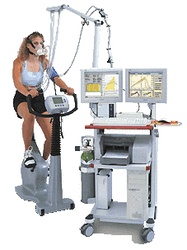 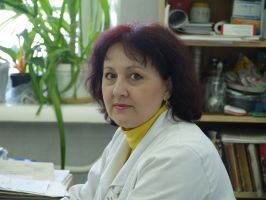 Врач-функциональной диагностики Абрамян Диана Алексеевна.Врач-функциональной диагностики Козлова Мария Васильевна.Оказываемые медицинские услуги: Снятие электрокардиограмм, аудиометрия, спериометрия